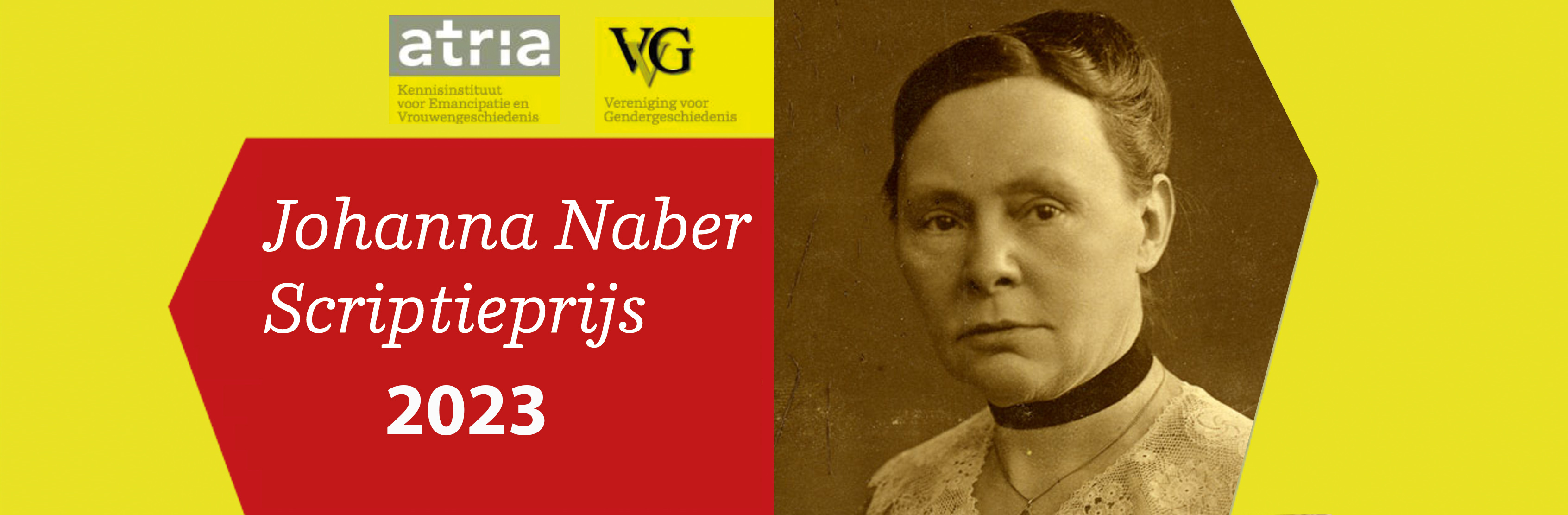 DeelnameformulierGegevens bij voorkeur intypen, anders schrijven met blokletters 
Naam van de auteur: Titel scriptie:		
Scriptiebegeleider(s):	
Instelling en vakgroep (en promotor) waar de scriptie is geschreven:Datum afronding scriptie: Adres auteur:		

Postcode/Plaats:	
Telefoonnummer:	
E-mailadres:		
Ondergetekende verklaart hierbij:Het reglement van de Johanna W.A. Naberprijs te kennen en in te stemmen met de daarin vastgelegde procedure.In de pdf-versie of de drie ingezonden scriptie-exemplaren alle verwijzingen naar de identiteit van de auteur en de scriptiebegeleider te hebben verwijderd met het oog op de noodzakelijke anonimiteit van de jurybeoordeling.Handtekening inzender:……………………………………Dit deelnameformulier met de mededingende scriptie (in pdf) vóór 1 juli 2023 opsturen naar pr@atria.nl of het deelnameformulier met drie exemplaren (ingebonden met bijv. ringband, snelhechter of lijmverbinding) zenden aan:Organisatie Johanna Naber-prijsAtria, kennisinstituut voor emancipatie en vrouwengeschiedenisVijzelstraat 20, 1017 HK AmsterdamT: +31(0)20 3031500